PAŃSTWOWA INSPEKCJA OCHRONY ROŚLIN I NASIENNICTWAInternetowy System Sygnalizacji Agrofagów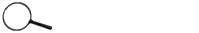 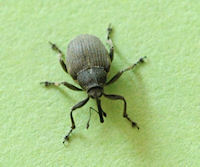 